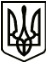 МЕНСЬКА МІСЬКА РАДАРОЗПОРЯДЖЕННЯ 05 вересня 2022 року	м. Мена	№ 276Про створення комісії з обстеження квартири відповідно до звернення ХХХ ХХХ ХХХУ зв’язку із зверненням ХХХ ХХХ ХХХ щодо обстеження квартири, що постраждала внаслідок підтоплення сусідами, які проживають поверхом вище за адресою: ХХХХ в місті ХХХ ХХХ області, керуючись ст. 30, п. 20 ч. 4 ст. 42 та ст. 50 Закону України «Про місцеве самоврядування в Україні»:1. Створити комісію з обстеження квартири, що зазнала підтоплення по вулиці ХХХХ в м. Мена Чернігівської області в наступному складі:Голова комісії: НЕБЕРА Олег Леонідович, перший заступник міського голови.Секретар комісії:ЧЕТВЕРТАКОВА Наталія Вікторівна, головний спеціаліст відділу документування та забезпечення діяльності апарату ради Менської міської ради.Члени комісії:ГОРБАЧ Тамара Іванівна, провідний спеціаліст відділу ЖКГ, енергоефективності та комунального майна Менської міської ради;ЄКИМЕНКО Ірина Валеріївна, головний спеціаліст відділу ЖКГ, енергоефективності та комунального майна Менської міської ради;МАРЦЕВА Тетяна Іванівна, заступник начальника юридичного відділу Менської міської ради.	2. Контороль за виконанням даного розпорядження залишаю за собою.Секретар ради						         Юрій СТАЛЬНИЧЕНКО